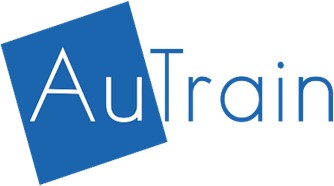 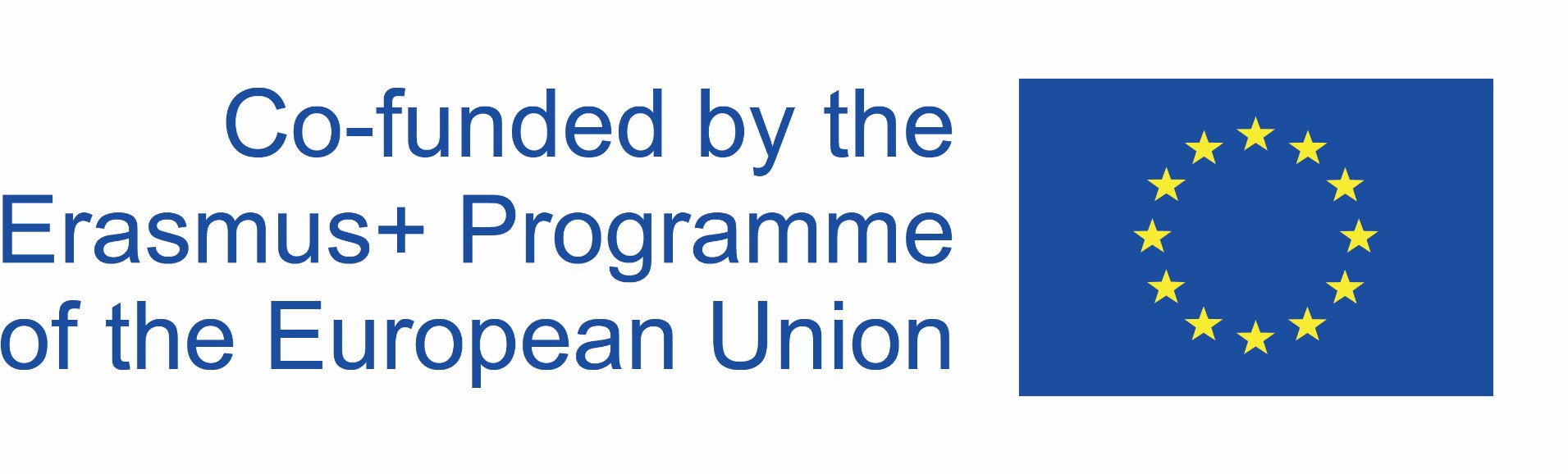 Foglio di lavoroAttività: Pensare e riflettere 1.1 - InclusioneDomande/Argomenti di discussione:Cosa pensi riguardo ciò che hai sentito?Qual è la tua idea di inclusione?Che tipo di mondo sta progettando il Segretario per il futuro? Cosa ne pensi? Corrisponde alla tua idea di inclusione?